 ГКОУ ЛО «Школа-интернат «Красные Зори» созданы условия для детей с нарушением опорно-двигательного аппарата: пандусы, лифт, спортивная площадка на улице, игровая площадка с уличными тренажерами, библиотечно- информационный центр, бассейн, тренажерный зал, современный актовый и спортивный залы, оборудованы кабинеты лечебной физической культуры, информатики и социально-бытовой ориентировки. В мастерских для уроков Технологии установлено новейшее оборудование, и ученики осваивают навыки в поварском, швейно-вязальном, архивном делах и растениеводстве.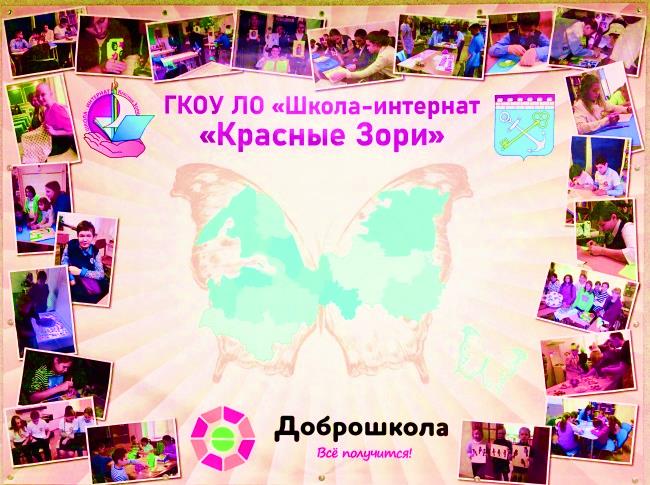 Регулярно в школе-интернате проходят различные мероприятия, праздники, воспитанники с удовольствием устраивают концерты, вечера и различные конкурсы, в том числе при взаимодействии с социальными партнерами учреждений Санкт – Петербурга и Ленинградской области. 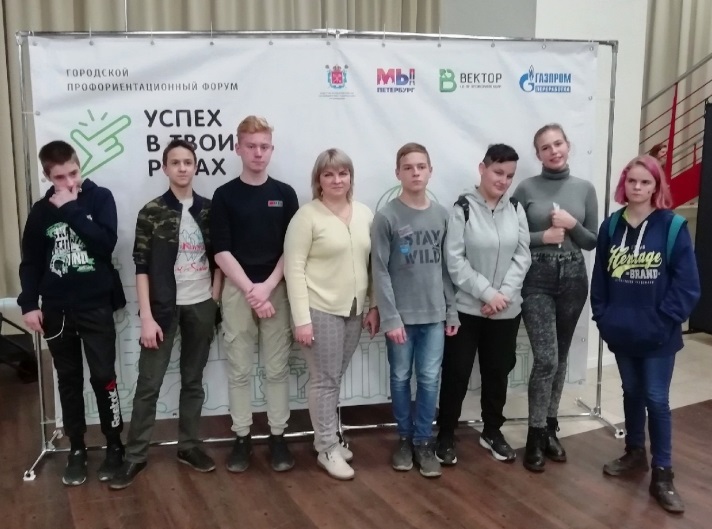 Спортивная команда «Красные Зори» регулярно принимает участие и побеждает на соревнованиях различных уровней среди лиц с ОВЗ и инвалидов по мини-футболу, бадминтону, настольному теннису, бочче и др. видам спорта. 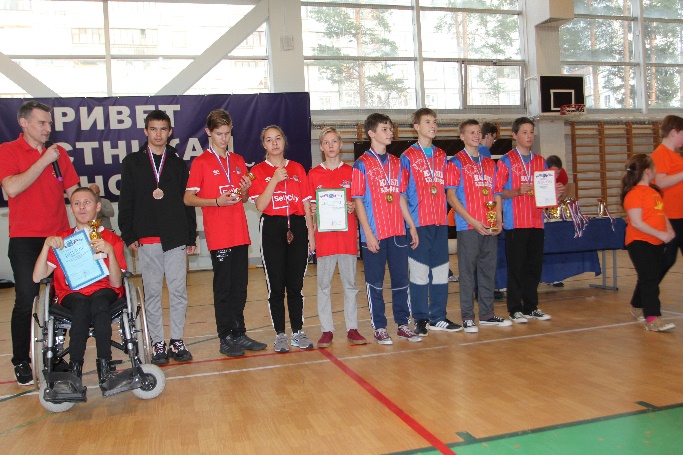 В 2020 году наша школа – интернат: - стала лауреатом-победителем открытого конкурса для организаций образования, науки, культуры, спорта «Лидеры Отрасли» и готова для реализации инновационной деятельности;– выиграла гранд на реализацию проекта «Родители&Особые дети» в Конкурсе «Семейная гавань» Благотворительного фонда Елены и Геннадия Тимченко;- стала лидером во Всероссийском конкурсе "500 лучших образовательных организаций";- учитель Васильева Н.В. заняла 3 место на Всероссийском дистанционном конкурсе «Учитель года России-2020».Нашими постоянными партнерами являются культурный центр «Каскад», МУЛЬТИЦЕНТР социальной и трудовой интеграции, благотвормительные фонды «Умка» и «Добрый слон», детские библиотеки г. Петергофа.  Многие годы сотрудничества связывают нашу школу с факультетом № 6 университета МВД РФ. 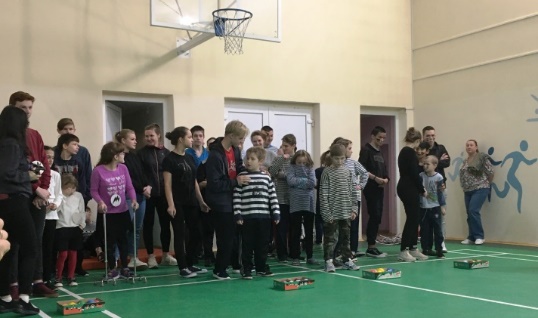 ГКОУ ЛО «Школа-интернат «Красные Зори» - единственная образовательная организация для обучающихся с нарушением опорно-двигательного аппарата (НОДА) в Ленинградской области. В школе обучаются дети по адаптированным программам на уровнях начального, основного и среднего (полного) образования. Территориально школа располагается в г. Петергоф. В школу могут поступить дети, имеющие нарушения опорно-двигательного аппарата при наличии заключения ПМПК (областного или территориального) по VI виду (НОДА, варианты образовательных программ – 6.2, 6.3 и 6.4). В интернат зачисляются дети, которые владеют навыками самостоятельного обслуживания.Сроки обучения пролонгированы: в начальных классах на 1 год; на уровне основного общего образования - на 1 год. Адаптированные образовательные программы учитывают ограниченные возможности здоровья, как НОДА, так и уровень интеллектуальных способностей; реализуются федеральные государственные образовательные стандарты.Количество учеников в классе в среднем  5 чел.Образовательная деятельность осуществляется профессиональным педагогическим коллективом, специалистами ведется коррекционно-развивающая работа (педагог-психолог, учителя-логопеды, социальный педагог), при тесном взаимодействии  с высококвалифицированными медицинскими специалистами (врач-педиатр, терапевт, врач-ортопед, медсестры по массажу и др.). Ученики занимаются на уроках Адаптивной и лечебной физической культурой, регулярно проходят курсы массажа и физиотерапии.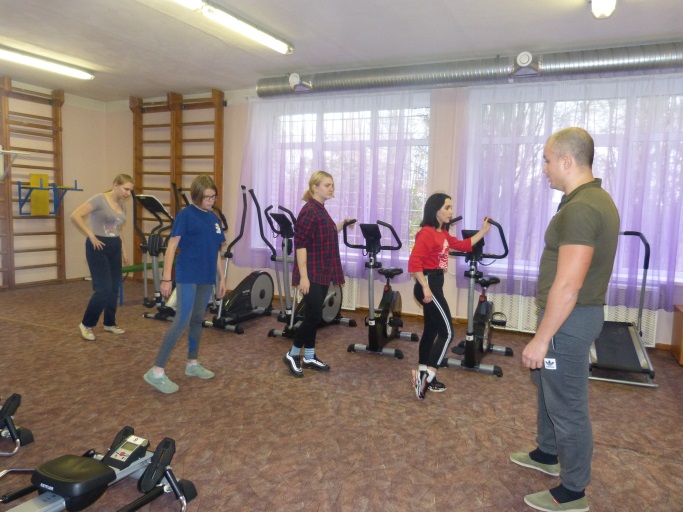 Во внеурочное время воспитанники посещают кружки по интересам, такие как, например, «ОФП с мячом», «Туристенок», «Шахматы», «Кудесники», «До-ми-солька», «Бадминтон» и др. Государственное казённое общеобразовательное учреждение Ленинградской области «Школа-интернат, реализующая адаптированные образовательные программы, «КРАСНЫЕ ЗОРИ»198517, г. Санкт-Петербург, г. Петергоф, ул. Демьяна Бедного, д.2/58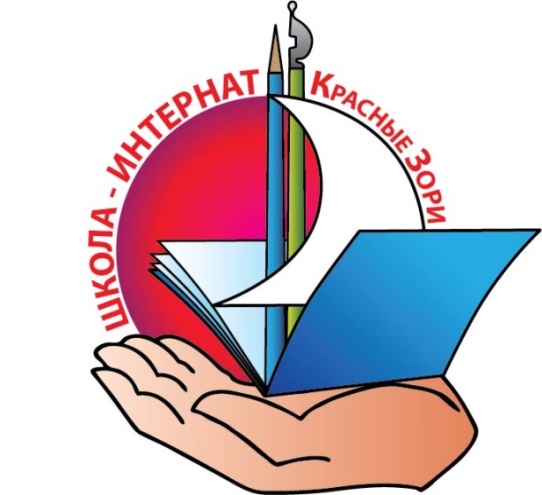 Добро пожаловать!Директор школы Смирнова Анна ИгоревнаТел./факс: 8 (812) 450-70-82Официальный сайт: http://www.schoolredzory.ru/ Группа на Facebook: https://www.facebook.com/groups/315915598893439/ 